МИНОБРНАУКИ РОССИИ Юго-Западный государственный университет 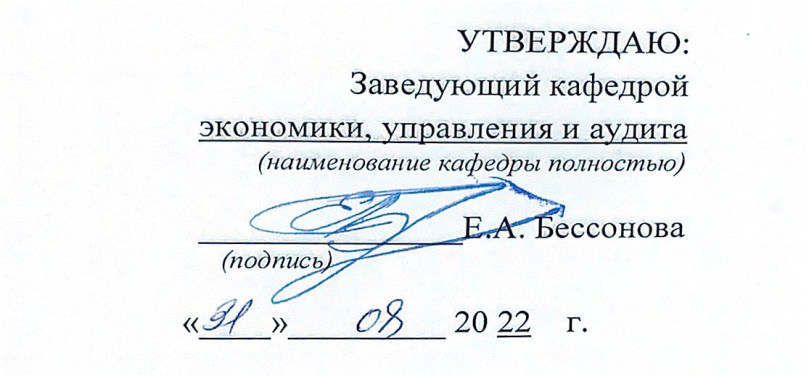 ОЦЕНОЧНЫЕ СРЕДСТВА для текущего контроля успеваемости и промежуточной аттестации обучающихся по дисциплине Кооперация и интеграция производства в отраслях экономики (наименование дисциплины)38.03.01 Экономика, профиль «Экономика предприятий и организаций в строительстве»	шифр согласно ФГОС и наименование направления подготовки(специальности)Курск – 20221 	ОЦЕНОЧНЫЕ 	СРЕДСТВА 	ДЛЯ 	ТЕКУЩЕГО 	КОНТРОЛЯ УСПЕВАЕМОСТИ 	1.1	ВОПРОСЫ ДЛЯ СОБЕСЕДОВАНИЯ Тема 1  «Методологические основы курса «Кооперация и интеграция производства в экономики»Объект, предмет и задачи дисциплины. Методы дисциплины: общие, специальныеЭкономические предпосылки и задачи кооперации и интеграции. Особенности отраслей в экономике страны. Условия эффективного и стабильного развития кооперации и интеграции.Тема  2 «История развития кооперации и интеграции» Создание первого Рочдэльского кооператива в Англии.Райффайзенская система кооперации в Германии, и ее распространение в Европе. Скандинавская модель кооперирования. Развитие кооперации в Северной Америке. Тенденции в развитии мирового кооперативного движения.  Этапы развития кооперации в РоссииПервые кооперативные общества, их формы. Виды сельскохозяйственных артелей. Товарищества по сбыту продукции.  Кооперативные центры их функции. «Союз сибирских маслодельных артелей» его значение для экономики страны. Место и роль Московского народного банка в развитии кооперации в России. Коллективизация. Сельскохозяйственное общество, трудовая артель, сельскохозяйственная коммуна, сельскохозяйственная артель.Тема 3 «Специализация и концентрация производства» Специализация: понятие, сущность, значение, формы проявления, виды. Показатели уровня и эффективности специализации. Пути  совершенствования специализации. Концентрация производства: понятие, сущность, значение. Показатели уровня концентрации.  Условия и факторы влияющие на концентрацию производства. Взаимосвязь специализации, концентрации, кооперации и интеграции. Привлекательность специализированных предприятий как объектов для интеграции или кооперацииТема 4 «Организационно- экономические основы создания и функционированиякооперативов, их виды и особенности»Понятие, виды и принципы создания и функционирования кооперативов. Нормативно-правовое регулирование.   Основной и ассоциированный член кооператива. Преимущества кооперативов перед другими организационно-правовыми формами.  Функции общего организационного собрания. Устав кооператива, основные его положения. Организация кооперативов. Управление кооперативом. Хозяйственная деятельность и распределение доходов кооператива. Реорганизация кооператива (слияние, присоединение, разделение, выделение, преобразование). Источники формирования имущества кооператива (собственные и заемные). Паевой и резервный фонд кооператива. Виды паевых взносов. Ликвидация и реорганизация кооператива. Порядок распределения прибыли и убытков в кооперативе.Тема 5 «Интеграция». Понятие, виды и принципы создания и функционирования интегрированных объединений.  Нормативно-правовое регулирование.  Модели интегрированных формирований,  их  характерные особенности.   Финансовые отношения внутри объединений.Тема 6 «Экономический эффект и эффективность взаимодействия субъектов на основе кооперации и интеграции»Экономический эффект и экономическая эффективность: понятие, виды и критерии. Методика определения валового и чистого дохода, валовой прибыли, прибыли от реализации продукции, чистой прибыли, уровня рентабельности производства. Определение экономической эффективности производства, отдельных видов продукции, показатели экономической эффективности производства товарной продукции. Показатели эффективности кооперативов. Методические основы определения эффективности интегрированного формирования.Тема 7 «Мировой опыт кооперации и интеграции»Создание первого Рочдэльского кооператива в Англии. Райффайзенская система кооперации в Германии, и ее распространение в Европе. Скандинавская модель кооперирования. Развитие кооперации в Северной Америке. Тенденции в развитии мирового кооперативного движения.Шкала оценивания:  5 балльная.Критерии оценивания: 5 баллов (или оценка «отлично») выставляется обучающемуся, если он принимает активное участие в беседе по большинству обсуждаемых вопросов (в том числе самых сложных); демонстрирует сформированную способность к диалогическому мышлению, проявляет уважение и интерес к иным мнениям; владеет глубокими (в том числе дополнительными) знаниями по существу обсуждаемых вопросов, ораторскими способностями и правилами ведения полемики; строит логичные, аргументированные, точные и лаконичные высказывания, сопровождаемые яркими примерами; легко и заинтересованно откликается на неожиданные ракурсы беседы; не нуждается в уточняющих и (или) дополнительных вопросах преподавателя. 4 балла (или оценка «хорошо») выставляется обучающемуся, если он принимает участие в обсуждении не менее 50% дискуссионных вопросов; проявляет уважение и интерес к иным мнениям, доказательно и корректно защищает свое мнение; владеет хорошими знаниями вопросов, в обсуждении которых принимает участие; умеет не столько вести полемику, сколько участвовать в ней; строит логичные, аргументированные высказывания, сопровождаемые подходящими примерами; не всегда откликается на неожиданные ракурсы беседы; не нуждается в уточняющих и (или) дополнительных вопросах преподавателя. 3 балла (или оценка «удовлетворительно») выставляется обучающемуся, если он принимает участие в беседе по одному-двум наиболее простым обсуждаемым вопросам; корректно выслушивает иные мнения; неуверенно ориентируется в содержании обсуждаемых вопросов, порой допуская ошибки; в полемике предпочитает занимать позицию заинтересованного слушателя; строит краткие, но в целом логичные высказывания, сопровождаемые наиболее очевидными примерами; теряется при возникновении неожиданных ракурсов беседы и в этом случае нуждается в уточняющих и (или) дополнительных вопросах преподавателя. 1 балл (или оценка «неудовлетворительно») выставляется обучающемуся, если он не владеет содержанием обсуждаемых вопросов или допускает грубые ошибки; пассивен в обмене мнениями или вообще не участвует в дискуссии; затрудняется в построении монологического высказывания и (или) допускает ошибочные высказывания; постоянно нуждается в уточняющих и (или) дополнительных вопросах преподавателя. 	1.2	ВОПРОСОВ И ЗАДАНИЙ В ТЕСТОВОЙ ФОРМЕТема 1  «Методологические основы курса «Кооперация и интеграция производства в экономики»1 Задания в закрытой форме: Интеграция  – это: а) экономическая дисциплина; б) экономическая теория является основой данной дисциплины; в) сближение и объединение предприятий, отраслей, регионов, стран, углубление их взаимодействия на основе различных видов и форм г) все перечисленное.  Задания в открытой форме: Кооперация– это_____________________ Задание на установление правильной последовательности: 1.Последовательность показателей эффективности в порядке повышения их уровня иерархии: 1) экономическая интеграция; 2) развитие производительных сил; 3) международное разделение труда; 4) интернационализация производства и капитала. а) 4-2-3-1; б) 1-3-2-4; в) 2-3-1-1; г) 4-1-3-2д)1-2-3-4Задание на установление соответствия: 1.Найдите верное утверждение  «кооперация»: а) борьба за достижение цели б) сотрудничество индивидов или групп в решении задачв) расширение обмена производственными, научно-техническими и финансовыми услугами	Тема 2 	«История развития кооперации и интеграции»1 Задания в закрытой форме: Первые организационно оформленные потребительские кооперативы были созданы в… а) Франции;б) Великобритании;в)Германии;г) Италии;д) Польше.Задания в открытой форме: 1. Развитие кооперации в России в середине 70-х гг. XIX в. Происходило в форме _______________________.Задание на установление правильной последовательности: Последовательность этапов развития кооперативного движения западных стран:Время создания и распада кооперативных обществ;Развитие кооперации в области сельского хозяйства, кредитования, переработки и сбыта продукции;Развитие кооперации в условиях мирового экономического кризиса;Формирование национальной системы кооперацииа) 1-2-3-4 б)2-3-4-1в)3-4-2-1г)1-3-2-4Задание на установление соответствия: . Соответствие по формам производственной кооперации: Тема 3 «Специализация и концентрация производства»Задания в закрытой форме: Как называется специализация, которая предусматривает осуществление на предприятии определенной стадии технологического процесса?а) Предметнаяб) Технологическаяв) Подетальнаяг) СмешаннаяЗадания в открытой форме:           1.Концентрация производства -- это _________________________________. 3.Задание на установление правильной последовательности: 1. Установите последовательность концепции внедрения бережливого производства:а) создание рабочих команд и управляющего комитета по организации бережливого производства; 2) модернизация производственной системы; 3) ликвидация конкретных проблем; 4) сокращение потерь; 5) выход на новый уровень эффективности и конкурентоспособности. а)1-2-3-4-5; 		б)2-1-5-4-3; 		в)4-2-5-1-3; 		г)4-2-1-5-3. 4. Задание на установление соответствия: 1. Составьте соответствие понятиям:Тема 4 «Организационно- экономические основы создания и функционированиякооперативов, их виды и особенности»1 Задания в закрытой форме: Выберите организацию, которая является коммерческой: а) производственный кооператив+б) потребительский кооператив+в) благотворительный фондЗадания в открытой форме:           1. Механизм управления прибылью предприятия, основанный на оптимизации соотношения постоянных и переменных затрат - это ________________________________________________. 3.Задание на установление правильной последовательности: 1.Последовательность органов контроля и управления кооперативом: 1) общее собрание членов кооператива; 2)правление и (или) его председатель 3) ревизионная комиссия или ревизор.а) 1-2-3б) 2-3-1в) 3-2-14. Задание на установление соответствия: 1.  Соответствие перечисленных понятий: Тема 5 «Интеграция».1 Задания в закрытой форме: 1.Какие два фактора влияют на экономическую интеграцию: а) научно-техническая революция;б) движение капитала;в) транснациональные корпорации;г) международное разделение труда2. Задания в открытой форме: 1. Интеграционные процессы – это ________3.Задание на установление правильной последовательности: 1. Составьте взаимосвязанную (с обратной связью) цепочку процессов ведущих к экономической интеграции:1) экономическая интеграция; 2) развитие производительных сил; 3) международное разделение труда; 4) интернационализация производства и капиталаа) 1-2-3-4; б) 3-1-2-4; в) 2-4-3-1.г) 1-3-4-24. Задание на установление соответствия: 1. Найдите верное утверждение  «экономическая интеграция»: а) борьба за достижение цели б) процесс сближения и сращивания нескольких национальных экономик в региональную систему.в) сотрудничество индивидов или групп в решении задачТема 6 «Экономический эффект и эффективность взаимодействия субъектов на основе кооперации и интеграции»1 Задания в закрытой форме: Основными показателями эффективности кооперации и агропромышленной интеграции НЕ является: а) прирост прибыли;б) повышение ее себестоимостив) увеличение объема производства профильной продукции; г) улучшение качества продукции. Задания в открытой форме: Любой кооператив как хозяйственное предприятие выполняет ______________  функции.3.Задание на установление правильной последовательности: 1.Последовательность показателей эффективности в порядке повышения их уровня иерархии: 1) экономическая интеграция; 2) развитие производительных сил; 3) международное разделение труда; 4) интернационализация производства и капитала. а) 4-2-3-1; б) 1-3-2-4; в) 2-3-1-1; г) 4-1-3-2д)1-2-3-44. Задание на установление соответствия: 1.  Найдите верное утверждение  «экономический эффект»: а) борьба за достижение цели б) это результат деятельности производства, который виден после произведенных мероприятий и затрат для изменения имеющихся условий.в) сотрудничество индивидов или групп в решении задачТема 7 «Мировой опыт кооперации и интеграции»1 Задания в закрытой форме: Интеграционные процессы имеют место …а) только среди группы стран с переходной экономикой; б) только внутри группы экономически развитых стран; в) среди различных стран; г) только внутри развивающихся стран. Задания в открытой форме: 1. Высшим уровнем интеграционного процесса в порядке его развития является _________________. 3.Задание на установление правильной последовательности: 1. Последовательность этапов развития кооперативного движения западных стран:1)Время создания и распада кооперативных обществ;2)Развитие кооперации в области сельского хозяйства, кредитования, переработки и сбыта продукции;3)Развитие кооперации в условиях мирового экономического кризиса;4)Формирование национальной системы кооперацииа) 1-2-3-4 б)2-3-4-1в)3-4-2-1г)1-3-2-44. Задание на установление соответствия: 1.  Установить соответствие ведущих торгово-экономических блоков в миреШкала оценивания: 5-балльная.  Критерии оценивания:Каждый вопрос (задание) в тестовой форме оценивается по дихотомической шкале: выполнено – 1 балл, не выполнено – 0 баллов.  Применяется следующая шкала перевода баллов в оценку по 5-балльной шкале:  3 балла – оценке «отлично»; 2 балла – оценке «хорошо»; 1 балл и менее – оценке «удовлетворительно»; Менее одного балла - оценке «неудовлетворительно». ТЕМЫ РЕФЕРАТОВ 1. Современное состояние кооперации и интеграции2.Тенденции и направления развития потребительской кооперации3.Современное состояние и развитие сельскохозяйственной кооперации и интеграции4. Государственное регулирование и программы поддержки развития кооперации и интеграции5.Холдинги конгломераты: понятие, структура построения, преимущества6.Производственно-экономические взаимоотношения в интегрированных структурах7. Родчельское общество: история развития и функционирования8. Развитие кредитной кооперации9. Межхозяйственная кооперация- этапы развития10.Анализ законодательной базы регулирующей производственно-экономические отношения в современной экономике11. Система связей и отношений международной интеграции12.Транснациональные компании: преимущества и недостатки их функционирования13. Международная диверсификация производст14. История развития кооперации и интеграции в России15. Перспективы развития интеграционных процессов России и стран СНГ 16. Формы специализации и концентрации производства. 17.Кооперативные центры и кооперативные союзы в России, принципы их создания.Шкала оценивания:  5балльная. Критерии оценивания: 5 баллов (или оценка «отлично») выставляется обучающемуся, если задание на проект выполнено точно и полно; проект выполнен полностью самостоятельно и демонстрирует сформированные у автора навыки проектной деятельности; в проекте реализован креативный подход: предложено оригинальное (или инновационное) решение; сформулированы мотивированные выводы; рекомендации обоснованы и объективны; безукоризненно выполнены требования к оформлению проекта; защита проекта (презентация и доклад) осуществлена в яркой, интересной форме. балла (или оценка «хорошо»)выставляется обучающемуся, если задание на проект в целом выполнено; проект выполнен с незначительным участием преподавателя (консультации) и демонстрирует владение автором большинством навыков, необходимых для осуществления проектной деятельности; в проекте реализован стандартный подход: предложено типовое решение; выводы (заключение) доказательны; осуществлена попытка сделать практические рекомендации; имеются незначительные погрешности в содержании и (или) оформлении проекта; защита проекта (презентация и доклад) осуществлена в традиционной академической форме. 3 балла (или оценка «удовлетворительно»)выставляется обучающемуся, если задание на проект выполнено неточно и (или) неполно; выполнение проекта происходило при постоянном участии и помощи преподавателя; предложено наиболее простое, но допустимое решение; в проекте имеются недочеты и ошибки; выводы (заключение) не бесспорны; рекомендации имеются, но носят формальный характер; очевидны недочеты в оформлении проекта; защита проекта осуществлена в устной форме (без презентации) или доклад не отражал основное содержание проекта (или презентация не отражала основные положения доклада).  балл (или оценка «неудовлетворительно»)выставляется обучающемуся, если задание на проект не выполнено или выполнено менее чем наполовину, при этом автор не обращался (или недостаточно обращался) к преподавателю за консультацией или помощью; в проекте допущены грубые ошибки; отсутствует вывод или автор испытывает затруднения с выводами (заключение носит формальный характер); не соблюдаются требования к оформлению проекта; защита проекта представляла собой неструктурированные рассуждения автора с отклонением от темы проекта. ОЦЕНОЧНЫЕ СРЕДСТВА ДЛЯ ПРОМЕЖУТОЧНОЙ АТТЕСТАЦИИ ОБУЧАЮЩИХСЯ 2.2 БАНК ВОПРОСОВ И ЗАДАНИЙ В ТЕСТОВОЙ ФОРМЕ Вопросы в закрытой форме. Форма общественного разделения труда, при которой значительное число людей совместно участвуют в одном и том же, или разных, но связанных между собой производственных процессах называется:а) кооперация           б) интеграцияв) специализация     г) концентрация производстваЕсли в единый технологический процесс объединяются разобщенные стадии производства в пределах одной отрасли (сельское хозяйство, перерабатывающая промышленность), то такая кооперация называется:а) горизонтальной б) вертикальной (интеграция) в) круговойг) прямой      Межотраслевое кооперирование и комбинирование предприятий и производств различных отраслей народного хозяйства, обеспечивающее оптимальное прохождение товарной массы в едином технологическом процессе из одной фазы производства в другую называется:а) вертикальная кооперация (интеграция)б) внутриотраслевой (горизонтальной) в) прямая кооперацияг) прогрессивная кооперация  Какие рыночные принципы лежат в основе вертикальной кооперации:а) все перечисленное б) конкуренция       в) спрос и предложение г) экономическая свобода товаропроизводителейЧто не относится к интеграционным объединениям:а) свободная экономическая зона    б) таможенный союзв) экономический союзг) всё относитсяФорма сотрудничества юридически и экономически самостоятельных предприятий, основанная на координации их действий, обмене продуктами своей деятельности или на совместной организации производства, в целях достижения более высокой производительности труда на базе оптимальной концентрации и специализации производства и реализации достижений научно-технического прогресса называется:а) межхозяйственная кооперацияб) горизонтальная кооперацияв) вертикальная кооперацияг) интеграцияНазовите предпосылки развития межхозяйственной кооперации:а) специализация и концентрация производства б) заинтересованность работников в достижении высоких конечных результатов в) общественное разделение труда  г) предприятия находятся в компактной сырьевой зонеЧто не относится к принципам кооперации:а) привлечение инвестиций б) обоснованный подход к выбору форм и видов кооперациив) добровольность участия в кооперацииг) достижение более высокой эффективности от совместной деятельностиУкажите правильный ответ:10.	Размещение как форма проявления разделения труда: международное внутриотраслевое территориальное межотраслевоеМежхозяйственная11.	Общественное разделение труда обусловлено фактором: рыночные отношения управление развитие производительных сил  уровень благосостояния населения  эффективность производства12.	Размещение сельского хозяйства:форма общественного разделения труда пространственное распределение производства продукции сельского хозяйства и ее конкретных видов географическое рассредоточение производства по территории все перечисленное	13.Наиболее крупные единицы территориального деления страны: экономический регион административная единица (край, область, республика) федеральный округ14.	Дополнительные показатели, характеризующие уровень специализации: удельный вес продукции главной отрасли в структуре товарной продукции структура валовой продукции структура затрат труда структура основных средств объем товарной продукции на 100 га сельскохозяйственных угодий уровень товарности15.Сочетание отраслей выражает: структура валовой продукции структура товарной продукции уровень товарности продукции структура прибыли16.По экономическому значению отрасли делятся на: основные и дополнительные животноводческие и растениеводческие вспомогательные и обслуживающие17.  Основоположник кооперативного движения Англии1. Роберт Оуэн;2. Филипп Бюше;3.Фердинанд Раффайзен.18. Отличие потребительской кооперации от коммерческих структур1. извлечение прибыли;2. удовлетворение потребностей пайщиков;  3.торговля в крупных населённых пунктах.19. Отличие кооперативного магазина от частного1. торговля ради выгоды;2. торговля только в крупных населённых пунктах;3.удовлетворение пайщиков и сельского населения.20. Укажите конкретные причины появления первых потребительских кооперативов в Англии1. нехватка продовольствия в городах;2. рост цен на хлеб;3. получение рабочими жилья при поступлении на фабрику как условие найма.21.Когда появляются первые потребительские кооперативы в России1. с началом промышленного переворота в стране;2. с отменой крепостного права;3.после революции 1917 года.

22.Укажите общие признаки кооперативов различных видов1. материальное участие;2. демократическое управление и контроль;3. количество голосов зависит от количества паёв.23. Принципы «рочдельских пионеров»1. продажа только за наличный расчёт;2. продажа выше среднерыночных цен;3. торговля доброкачественными товарами.24. Источники формирования кооперативной собственности1. материальное участие членов кооператива;2. продажа ценных бумаг;3. государственное финансирование.25. Демократическое управление1. высший орган – общее собрание;2. равенство всех членов пайщиков в принятии решений;3. все исполнительнораспорядительные органы (правление, ревизионная комиссия кооперативного контроля) назначаются вышестоящими организациями.26. Кооператив это1. акционерное общество;2. организационноправовая форма;3. профессиональный союз.27. Современные кооперативные принципы1. сотрудничество на местном уровне;2. сотрудничество на национальном уровне3. сотрудничество на международном уровне.28. Участвует ли кооперация1. в защите окружающей среды;2. в борьбе с бедностью;3. в пропаганде здорового образа жизни.29. Критерием, лежащим в основе деления всех кооперативных организаций на типы, являются1. государственное устройство2. уровень обобществления собственности;3. выполняемые функции.30. Появлению новых производственных кооперативов способствует1. электронно - вычислительная техника;2. высокопроизводительное малогабаритное оборудование;3. новые технологии.31. Укажите причины позднего развития кооперации в России1. государство не допускало развитие кооперативов;2. крестьянство не было подготовлено к восприятию кооперативных идей;3. в России позднее появились экономические условия для кооперирования.32. Высший орган управления обслуживающего потребительский кооператив1. общее собрание кооператива;2. правление кооператива;3. наблюдательный совет кооператива.33. Органом обслуживающего потребительского кооператива, осуществляющим руководство его последующей деятельности, является1. наблюдательный совет кооператива;2. правление кооператива;3. исполнительская дирекция кооператива.34. В каком из перечисленных принципов кооперации зафиксировано право члена (один член – один голос)1. добровольность и открытое членство;2. демократический контроль;3. экономическое участие членов кооператива4. автономия и независимость.35. Назовите источники формирования средств для выдачи кредитов в ссудосберегательных кооперативах1. паевые взносы;2. вступительные взносы;3. вклады4. займы.36. Кто были основными заимодателями кредитных кооперативов1. государство;2. земства;3. частные лица.37. Что является исполнительным, осуществляющим оперативное руководство, органом в потребительском кооперативе1. общее собрание;2. совет;3. правление.38. Что является высшим органом управления потребительским кооперативом1. общее собрание;2. совет;3. правление.39. Какие меры могут повысить конкурентоспособность кооперативных организаций1. компетентность руководителей;2. привлечение денежных средств пайщиков;3. грамотное использование фонда развития потребительской кооперации.4. все верно5. все неверно40. На каком конгрессе были внесены значительные изменения в кооперативные принципы и устав МКА1. на XXIII – 1966г;2. на XXX – 1992г;3. на XXXI – 1995г.41. Каковы основные цели НЭПа1. оживление предпринимательства;2. разрешение частной торговли;3. продовольственная развёрстка.42. Огосударствление кооперативных организаций – это1. национализация существующих потребительских обществ;2. продовольственная развёрстка;3. свобода хозяйствования.43. Чем кооперативный магазин отличается от частного магазина1. превращение кооперативного магазина в хозяйственный, социальный, культурный центр;2. повышение качества и культуры обслуживания;3. возобновление и празднование престольных народных праздников.44. Что является главным фактором возрождения потребительской кооперации1. обеспечение причастности широких слоёв сельского населения к кооперации;2. закрепление за пайщиком собственности путём выдачи ценных бумаг;3. демократическое управление.Каковы основные направления совершенствования хозяйственного механизма внутри кооперативной системы?
45.Какие кооперативы в 90е годы ХХ века развиваются более высокими темпами

1. потребительские
2. производственные
3. жилищностроительные
4. все верно
5. все неверно

46.Влияние февральской революции на кооперативное движение

1. положительное;
2. отрицательное;
3. не отразилось.
47.Современные проблемы потребительской кооперации

1. социальные;
2. экономические;
3. политические.
4. все верно
5. все неверно

48.Международный кооперативный альянс – это

1. кооперативное движение;
2. кооперативный кворум;
3. кооперативное объединение.

49.Закон «О потребительской кооперации РФ» – это

1. норма поведения;
2. нормативный документ;
3. деятельность потребительской кооперации.

50.Новые сферы деятельности кооперативов России

1. борьба с бедностью;
2. строительство подсобных участков;
3. создание рабочих мест.

51.Причины медленного развития сельской потребительской кооперации на селе

1. старое оборудование;
2. нарушение кооперативных принципов;
3. разрушение экономических связей.
4. все верно
5. все неверно

52.Причины ухудшения хозяйственной деятельности кооперативов

1. сокращение числа пайщиков;
2. сохранение кооперативной собственности;
3. повышение материальной заинтересованности пайщиков.

53.Борьба с бедностью – это

1. борьба со старым мышлением;
2. преодоление бедности духовной;
3. борьба с материальной бедностью.

54.Стабильный и экономический рост кооперации зависит

1. от руководящих кадров;
2. оснащение новой технологией;
3. от плановой экономики.
4. все верно
5. все неверно

55.Социальная миссия потребительской кооперации

1. создание новых рабочих мест;
2. борьба с бедностью;
3. сохранение нравственных основ кооперации
4. все верно
5. все неверно

56.Перспективы развития потребительской кооперации

1. расширение социальных функций;
2. создание агросервисного обслуживания сельского населения;
3. перевод работников на контрактную систему.
4. все верно
5. все неверно

57.Место и роль кооперативного сектора в рыночной экономике

1. развитие собственных малых производств;
2. развитие сферы бытового обслуживания;
3. получение максимальной прибыли.
4. все верно
5. все неверно

58.Удалась ли попытка коммунистов-марксистов заменить конкуренцию социалистическим соревнованием
1. удалась;
2. не удалась.
59.Развитие кооперативного движения делится

1. на 1 период;
2. на 2 периода;
3. на 3 периода.

60.Где возникли первые национальные кооперативные союзы

1. в Англии;
2. в Германии;
3. в России.

61.Могут ли промышленные, торговые, обслуживающие предприятия, расположенные в сельской местности, но не производящие сельскохозяйственную продукцию, быть членами сельскохозяйственного кредитного кооператива?

1. могут;
2. не могут;
3. могут в некоторых особых случаях.

62.Кооператив – это

1. Объединение организаций
2. Объединение людей
3. Объединение и тех и других
63.В какой стране было создано одно из старейших кооперативов

1. Англия
2. Франция
3. Германия

64.Когда состоялся первый учредительный международный кооперативный конгресс

1. 1895 г.
2. 1894 г.
3. 1893 г.
65.Что произошло в июне 1992 года

1. Принят закон РФ «О потребительской кооперации России»
2. Разработка концепции кооператива
3. Первый съезд кооператоров со всего мира

66.Кто считается основоположником кооперативной теории и практики

1. Р.Оуэн
2. Б.Н.Ивашкин
3. А.Чаянов

67.Как называется швейцарская потребкооперация

1. Акрос
2. Регрос
3. Мигрос
68.Какое общество было создано при церкви Сиэтла

1. Общество медицинской помощи
2. Общество ритуальных услуг
3. Общество помощи пожилым

69.Сколько декабристов стали основными авторами устава «Большой артели»

1. 8
2. 9
3. 10

70.В каком году был принят закон о кооперации в Великобритании

1. 1850 г.
2. 1852 г.
3. 1854 г.

71.Что являлось основной причиной неудовлетворительного спроса на отечественные товары

1. Качество упаковки
2. Качество продукта
3. Дизайн

72.С какого года потребительская кооперация занимается звероводством

1. 1957
2. 1958
3. 1959

73.Кто или что является высшим органом управления союза потребительских обществ

1. Президент
2. Председатель
3. Общее собрание пайщиков

74.Сегодня система кооперации представлена кооперативами

1. 2х уровней;
2. 3х уровней;
3. 4х уровней.

75.Центральные кооперативы в регионах создали соответствующие учреждения на

1. федеральном уровне;
2. региональном уровне;
3. государственном уровне.

76.Задачей кооперативных банков на протяжении уже более 100 лет является

1. повышение доходов;
2. оказание содействия в предпринимательской деятельности своих членов;
3. повышение доходов и оказание содействия в предпринимательской деятельности своих членов.

77.Промысловые кооперативы не работают в соответствии с их задачами на

1. международном уровне;
2. междугороднем уровне;
3. локальном уровне.

78.Промысловые кооперативы не осуществляют свою деятельность в следующей области

1. производство услуг;
2. торговля продуктами питания;3. производство продуктов не продовольственной сферы.

78.Аудиторские проверки по началу проводились

1. на добровольной основе;
2. на обязательной основе.

79.Кредитными кооперативами занимается

1. Федеральный Союз Германских Народных Банков и Банков Райффайзен;
2. Германский Союз Райффайзен;
3. Центральный Союз Промысловых Групп.Вопросы в открытой форме. Интеграция – это: Кооперация – это:  Интеграционные процессы - это: Сельскохозяйственная кооперация - это: Межхозяйственная кооперация  -  это: Вертикальная интеграция - это: Горизонтальная интеграция  – это: Стратегия предприятия– это: Философия предприятия – это: Основные фонды -  это: Межхозяйственная интеграция – это: 2.12Агропромышленная интеграция – это: Специализация производства– это: Оборотные фонды – это: Международное производство – это: Кооперирование производства – это: Коэффициент оборачиваемости – это: Материалоотдача-это: Общая рентабельность – это: Экономически активное население страны –это: Кооперирование- это:Производительность труда – это: Издержки производства – Это: Производственная себестоимость – это: Прибыль –это: 2.26 Рентабельность – это: Вопросы на установление последовательности. 3.1. Задание на установление правильной последовательности: 1.Последовательность показателей эффективности в порядке повышения их уровня иерархии: 1) экономическая интеграция; 2) развитие производительных сил; 3) международное разделение труда; 4) интернационализация производства и капитала. а) 4-2-3-1; б) 1-3-2-4; в) 2-3-1-1; г) 4-1-3-2д)1-2-3-43.2. Последовательность этапов развития кооперативного движения западных стран:Время создания и распада кооперативных обществ;Развитие кооперации в области сельского хозяйства, кредитования, переработки и сбыта продукции;Развитие кооперации в условиях мирового экономического кризиса;Формирование национальной системы кооперацииа) 1-2-3-4 б)2-3-4-1в)3-4-2-1г)1-3-2-43.3. Установите последовательность концепции внедрения бережливого производства:а) создание рабочих команд и управляющего комитета по организации бережливого производства; 2) модернизация производственной системы; 3) ликвидация конкретных проблем; 4) сокращение потерь; 5) выход на новый уровень эффективности и конкурентоспособности.   а)1-2-3-4-5; 		б)2-1-5-4-3; 		в)4-2-5-1-3; 		г)4-2-1-5-3. 3.4. Последовательность органов контроля и управления кооперативом: 1) общее собрание членов кооператива; 2)правление и (или) его председатель 3) ревизионная комиссия или ревизор.а) 1-2-3б) 2-3-1в) 3-2-13.5. Составьте взаимосвязанную (с обратной связью) цепочку процессов ведущих к экономической интеграции:1) экономическая интеграция; 2) развитие производительных сил; 3) международное разделение труда; 4) интернационализация производства и капиталаа) 1-2-3-4; б) 3-1-2-4; в) 2-4-3-1.г) 1-3-4-23.6. Последовательность показателей эффективности в порядке повышения их уровня иерархии: 1) экономическая интеграция; 2) развитие производительных сил; 3) международное разделение труда; 4) интернационализация производства и капитала. а) 4-2-3-1; б) 1-3-2-4; в) 2-3-1-1; г) 4-1-3-2д)1-2-3-43.7.Последовательность этапов развития кооперативного движения западных стран:1)Время создания и распада кооперативных обществ;2)Развитие кооперации в области сельского хозяйства, кредитования, переработки и сбыта продукции;3)Развитие кооперации в условиях мирового экономического кризиса;4)Формирование национальной системы кооперацииа) 1-2-3-4 б)2-3-4-1в)3-4-2-1г)1-3-2-4Вопросы на установление соответствия. 4.1.Соответствие по формам производственной кооперации: 4.2.Составьте соответствие понятиям: 4.3.Соответствие перечисленных понятий: 4.4.Установить соответствие ведущих торгово-экономических блоков в мире4.5.Задание на установление соответствия: 1.  Найдите верное утверждение  «экономическая интеграция»: а) борьба за достижение цели б) процесс сближения и сращивания нескольких национальных экономик в региональную систему.в) сотрудничество индивидов или групп в решении задачЗадание на установление соответствия: 4.6.   Найдите верное утверждение  «экономический эффект»: а) борьба за достижение цели б) это результат деятельности производства, который виден после произведенных мероприятий и затрат для изменения имеющихся условий.в) сотрудничество индивидов или групп в решении задач4.7.Задание на установление соответствия: 1.Найдите верное утверждение  «кооперация»: а) борьба за достижение цели б) сотрудничество индивидов или групп в решении задачв) расширение обмена производственными, научно-техническими и финансовыми услугамиШкала оценивания результатов тестирования: в соответствии с действующей в университете балльно-рейтинговой системой оценивание результатов промежуточной аттестации обучающихся осуществляется в рамках 100-балльной шкалы, при этом максимальный балл по промежуточной аттестации обучающихся по очной форме обучения составляет 36 баллов (установлено положением П 02.016).  Максимальный балл за тестирование представляет собой разность двух чисел: максимального балла по промежуточной аттестации для данной формы обучения (36) и максимального балла за решение компетентностно-ориентированной задачи (6).  Балл, полученный обучающимся за тестирование, суммируется с баллом, выставленным ему за решение компетентностно-ориентированной задачи.  Общий балл по промежуточной аттестации суммируется с баллами, полученными обучающимся по результатам текущего контроля успеваемости в течение семестра; сумма баллов переводится в оценку по 5-балльной шкале:Соответствие 100-балльной и 5-балльной шкал Критерии оценивания результатов тестирования: Каждый вопрос (задание) в тестовой форме оценивается по дихотомической шкале: выполнено – 2 балла, не выполнено – 0 баллов. 2.3 ПРОИЗВОДСТВЕННЫЕ (ИЛИ СИТУАЦИОННЫЕ) ЗАДАЧИ Задача 1. Определите, какой процент дивидендов будет выплачен к стоимости пая членам кооператива при условии: общая стоимость паев составляет 2,0 млн. рублей на выплату дивидендов выделено 500 тыс. рублей, из них на премирование наиболее крупных пайщиков- 20 тыс. рублей.Задача 2. По итогам финансового года в агрофирме получена прибыль в размере 53314 тыс. руб. В структурных подразделениях фирмы путем авансирования были выплачены следующие суммы: комплекс по откорму КРС – 17643 тыс. руб.; комплекс по откорму свиней 13302 тыс. руб.; «Заря» - 513тыс. руб.; «Весна» - 887 тыс. руб.; мясокомбинат – 12322 тыс. руб.; торговый дом – 2007 тыс. руб. Распределить прибыль между структурными подразделениями агрофирмы по производству и переработке мяса. Экономический вклад каждого участника агропромышленного формирования определяется нормативно - ценовым способом.Задача 3. Определите долю каждого участника интеграции в совокупной ресурсоемкости Задание 4. Распределите мероприятия по основным этапам формирования кооператива. Охарактеризуйте каждый этап. Формулировки:♦ оформление печати, штампов и других атрибутов кооператива;♦ передача документов на регистрацию;♦ разработка проектов учредительного договора и устава кооператива и обсуждение их на комитете;♦ выбор места деятельности кооператива и определение площади и условия ее аренды;♦ проведение учредительного собрания;♦ обоснование необходимости и выявление потенциальных членов-пайщиков кооператива;♦ выбор места и сроков проведения учредительного собрания и форма оповещения учредителей;♦ определение размера кооператива, его стартового капитала и источники его наполнения;♦ оформление учредительного договора и устава кооператива;♦ определение порядка и условий вступления в кооператив, размеров вступительных и паевых взносов;♦ оформление протокола общего собрания членов-пайщиков;♦ намечаются руководящие органы управления и персональный состав руководства кооператива.Задание 5.В цехе до специализации на одном рабочем месте изготовлялось шесть наименований отливок. Годовой выпуск годного литья составлял 6600 т, а затраты на весь годовой выпуск годного литья - 6 254 000 руб. После осуществления специализации на одном рабочем месте стали изготавливать четыре вида отливок. Годовой выпуск годного литья составлял 7580 т, а затраты на весь выпуск годного литья — 7 834 600 руб.Рассчитайте, как изменилась себестоимость 1 т годного литья в результате проведения специализации.Задание 6.Предприятие, выпуская 2000 тыс. т продукции в год при затратах на ее производство 180 000 000 руб., провело мероприятие по углублению процесса специализации, в результате чего себестоимость изделия снизилась на 7%. Одновременно в связи с изменением поставщиков повысились транспортные расходы в расчете на единицу продукции с 2000 до 2300 руб.Определите размер годовой экономии от проведенных мероприятий в предстоящем периоде при увеличении выпуска продукции на 10%.Задание 7. Тракторный завод по кооперированным поставкам получает в год 40 тыс. двигателей по оптовой цене 11 800 руб./шт, 2000 тыс. т поковок по оптовой цене 5200 руб./т, 3,2 тыс. т отливок по оптовой цене 4300 руб./т. Себестоимость трактора — 23 900 руб.Годовое производство тракторов — 40 000 тыс. шт. Определить уровень кооперирования.Задание 8. Предприятия объединены по уровню концентрации производства (см. таблицу).Определить уровень концентрации производства в отрасли.Задание 9. Себестоимость детали собственного производства - 58 400 р. Цена аналогичной детали, поставляемой по кооперации, - 44 600 р. Транспортные расходы на доставку 2000 деталей по кооперации - 12 000 р. Требуемый объем поставок по кооперации - 38 000 деталей.Определить экономический эффект, рассчитать процент снижения затрат в результате кооперирования.Задание 10. Автомобильный завод получает по кооперации 1837 наименований деталей и узлов, стоимость которых в расчете на единицу продукции составляет 152 млн р. Для производства автомобиля используются детали 2754 наименований. Себестоимость автомобиля - 2 5 4 млн р. Удельный вес материальных затрат в себестоимости составляет 68 %.Определить уровень кооперирования производства автомобиля.Задание 11. На камвольном комбинате производят 500 т пряжи, из которых 200 т передают по кооперированным поставкам другим предприятиям. Объем произведенной продукции составляет 539 млрд р., в том числе продукции из отходов производства - 428 млн р.Определить уровень комбинирования и уровень кооперирования на комбинате.Задание 12.Годовой объем производства продукции на предприятии составляет 20 тыс. изделий. Себестоимость годового объема производства - 700 млрд р. В результате углубления специализации объем производства продукции увеличился на 12%, себестоимость единицы продукции снизилась на 5 %, а транспортные расходы на единицу продукции возросли с 3 до 3,5 тыс. р.Определить годовую экономию затрат в результате углубления специализации производства.Задание 13.  Увеличить масштабы производства на предприятии можно путем установки трех станков производительностью 10 изделий в час каждый или одной автоматической линии мощностью 30 изделий в час. Цена приобретения и монтажа станка - 22 млн р., автоматической линии - 55 млн р. Годовой фонд времени работы оборудования - 2560 ч.Оценить эффективность агрегатной концентрации производства.Задание 14.  Станкостроительный завод получает по кооперации детали и узлы 183 наименований стоимостью 527 млрд р. Поставщиками деталей 24 наименований стоимостью 35 млрд р. являются предприятия химической промышленности. Детали 36 наименований стоимостью 45 млрд р. поступают из соседних экономических районов. Для производства станка используются детали 754 наименований. Себестоимость производственной программы - 1354 млрд р. Удельный вес материальных затрат в себестоимости составляет 57,0 %. Предприятие производит 280 ООО шт. деталей, из которых 120 ООО шт. реализует по кооперации другим предприятиям.Определить уровень кооперирования станкостроительного производства.Задание 15. Себестоимость одного карбюратора собственного производства составляет 50 тыс. р. Требуемый объем поставок-250 тыс. шт. Возможны три варианта поставок карбюраторов по кооперации, экономические показатели которых приведены в таблице.Определить лучший вариант кооперации и увеличение прибыли от его реализации.Шкала оценивания решения компетентностно-ориентированной задачи: в соответствии с действующей в университете балльно-рейтинговой системой оценивание результатов промежуточной аттестации обучающихся осуществляется в рамках 100балльной шкалы, при этом максимальный балл по промежуточной аттестации обучающихся по очной форме обучения составляет 36 баллов (установлено положением П 02.016).  Максимальное количество баллов за решение компетентностно-ориентированной задачи – 6 баллов.  Балл, полученный обучающимся за решение компетентностно-ориентированной задачи, суммируется с баллом, выставленным ему по результатам тестирования.  Общий балл промежуточной аттестации суммируется с баллами, полученными обучающимся по результатам текущего контроля успеваемости в течение семестра; сумма баллов переводится в оценку по 5-балльной шкале:Соответствие 100-балльной и 5-балльной шкал Критерии оценивания решения Компетентностно-ориентированной задачи  6-5 баллов выставляется обучающемуся, если решение задачи демонстрирует глубокое понимание обучающимся предложенной проблемы и разностороннее ее рассмотрение; свободно конструируемая работа представляет собой логичное, ясное и при этом краткое, точное описание хода решения задачи (последовательности (или выполнения) необходимых трудовых  действий) и формулировку доказанного, правильного вывода (ответа); при этом обучающимся предложено несколько вариантов решения или оригинальное, нестандартное решение (или наиболее эффективное, или наиболее рациональное, или оптимальное, или единственно правильное решение); задача решена в установленное преподавателем время или с опережением времени. 4-3 балла выставляется обучающемуся, если решение задачи демонстрирует понимание обучающимся предложенной проблемы; задача решена типовым способом в установленное преподавателем время; имеют место общие фразы и (или) несущественные недочеты в описании хода решения и (или) вывода (ответа). 2-1 балла выставляется обучающемуся, если решение задачи демонстрирует поверхностное понимание обучающимся предложенной проблемы; осуществлена попытка шаблонного решения задачи, но при ее решении допущены ошибки и (или) превышено установленное преподавателем время. 0 баллов выставляется обучающемуся, если решение задачи демонстрирует непонимание обучающимся предложенной проблемы, и (или) значительное место занимают общие фразы и голословные рассуждения, и (или) задача не решена. 1)товарищества по совместной обработке земли а) форма кооперации, где объединялись земельные участки и труд при сохранении личной собственности на средства производства.2)сельскохозяйственная коммунаб) форма сельскохозяйственно- го производственного кооператива, в которой обобществлялись все средства производства, труд и землепользование.3)сельскохозяйственная артельв) форма коллективного хозяйства, где обобществлялись средства производства и труд.1) Производство а) процесс создания какого-либо продукта2) Концентрация производстваб) осредоточение производства одного или нескольких аналогичных видов продукции (автомобилей, тракторов, землеройных и сельскохозяйственных машин, строительных материалов и т. п.) или услуг в крупных организациях (объединениях).3) Специализация производствав) выражается в том, что каждое производство ограничивается изготовлением определённого вида конструктивной и технологически однородной продукции.4) Подетальная специализацияг) характеризуется сосредоточением производства отдельных деталей, полуфабрикатов, заготовок, узлов или агрегатов.1) кооператива) добровольное объединение граждан на основе членства с целью удовлетворения своих материальных и иных потребностей путем организации на демократических началах совместной деятельности, предусмотренной уставом, и объединения его членами имущественных (паевых) взносов2) производственный кооперативб) добровольное объединение граждан на основе членства с целью удовлетворения своих материальных и иных потребностей путем организации на демократических началах совместной производственной и иной хозяйственной деятельности, основанной на личном трудовом участии, и объединения его членами имущественных (паевых) взносов3) потребительский кооперативв) добровольное объединение граждан на основе членства с целью удовлетворения своих материальных и иных потребностей путем организации на демократических началах совместной деятельности, предусмотренной уставом, и объединения его членами имущественных (паевых) взносов. Личное трудовое участие членов потребительского кооператива в его деятельности не является обязательным;1) АТЭСа) Форум 21 экономики Азиатско-Тихоокеанского региона для сотрудничества в области региональной торговли и облегчения и либерализации капиталовложений2) ЕСб) экономическое и политическое объединение 27 европейских государств3) НАФТАв) Североамериканское соглашение о свободной торговле - соглашение о свободной торговле между Канадой, США и Мексикой1)товарищества по совместной обработке земли  а)  форма кооперации, где объединялись земельные участки и труд при сохранении личной собственности на средства производства.2)сельскохозяйственная коммуна б) форма сельскохозяйственно- го производственного кооператива, в которой обобществлялись все средства производства, труд и землепользование.3)сельскохозяйственная артельв) форма коллективного хозяйства, где обобществлялись средства производства и труд.1) Производство а)  процесс создания какого-либо продукта2) Концентрация производстваб) осредоточение производства одного или нескольких аналогичных видов продукции (автомобилей, тракторов, землеройных и сельскохозяйственных машин, строительных материалов и т. п.) или услуг в крупных организациях (объединениях).3) Специализация производствав) выражается в том, что каждое производство ограничивается изготовлением определённого вида конструктивной и технологически однородной продукции.4) Подетальная специализацияг) характеризуется сосредоточением производства отдельных деталей, полуфабрикатов, заготовок, узлов или агрегатов.1) кооператива) добровольное объединение граждан на основе членства с целью удовлетворения своих материальных и иных потребностей путем организации на демократических началах совместной деятельности, предусмотренной уставом, и объединения его членами имущественных (паевых) взносов2) производственный кооперативб) добровольное объединение граждан на основе членства с целью удовлетворения своих материальных и иных потребностей путем организации на демократических началах совместной производственной и иной хозяйственной деятельности, основанной на личном трудовом участии, и объединения его членами имущественных (паевых) взносов3) потребительский кооперативв) добровольное объединение граждан на основе членства с целью удовлетворения своих материальных и иных потребностей путем организации на демократических началах совместной деятельности, предусмотренной уставом, и объединения его членами имущественных (паевых) взносов. Личное трудовое участие членов потребительского кооператива в его деятельности не является обязательным;1) АТЭСа) Форум 21 экономики Азиатско-Тихоокеанского региона для сотрудничества в области региональной торговли и облегчения и либерализации капиталовложений2) ЕСб) экономическое и политическое объединение 27 европейских государств3) НАФТАв) Североамериканское соглашение о свободной торговле - соглашение о свободной торговле между Канадой, США и МексикойСумма  баллов по 100-балльной шкале Оценка по 5-балльной шкале 100-85 отлично 84-70 хорошо 69-50 удовлетворительно 49 и менее неудовлетворительно Наименование показателяС/х предприятияМясокомбинатПредприятия мясного комплекса - всего1. Совокупный ресурсный потенциал, тыс. руб266,829,22. Объем производства мяса в живой массе, т9037-3. Объем поставок мяса в живой массе на переработку, т2500-4.Ресурсоемкость 1 т. производства мяса в живой массе, руб.--5.Ресурсоемкость поставленного на переработку мяса, тыс. т6. Доля каждого участника в совокупной ресурсоемкости, %Группа предприятийКоличество предприятий, ед.Объем производства, млн р.Численность работающих, чел.Стоимость основных фондов, млн. р.Группа предприятийКоличество предприятий, ед.Объем производства, млн р.Численность работающих, чел.Стоимость основных фондов, млн. р.Группа предприятийКоличество предприятий, ед.Объем производства, млн р.Численность работающих, чел.Стоимость основных фондов, млн. р.Группа предприятийКоличество предприятий, ед.Объем производства, млн р.Численность работающих, чел.Стоимость основных фондов, млн. р.Группа предприятийКоличество предприятий, ед.Объем производства, млн р.Численность работающих, чел.Стоимость основных фондов, млн. р.Крупные315 00060 00075 000Средние58000320012 000Малые1290001100700Итого203200064 30087700Показатель Значение показателяЗначение показателяЗначение показателяПоказатель для разных вариантов, тыс. р.для разных вариантов, тыс. р.для разных вариантов, тыс. р.Показатель 1-й2-й3-йЦена карбюратора443842Транспортные расходы на единицу продукции685Сумма  баллов по 100-балльной шкале Оценка по 5-балльной шкале 100-85 отлично 84-70 хорошо 69-50 удовлетворительно 49 и менее неудовлетворительно 